	Certification Of Indebtedness	ITD 0060   (Rev. 08-13)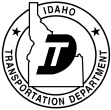 	Idaho Transportation Department	itd.idaho.govKey NumberProject NumberProject NumberProject NameProject NameProject NameAgreement NumberAgreement NumberName of Consulting FirmName of Consulting FirmName of Consulting FirmName of Consulting FirmIn compliance with the provisions of the Agreement for Professional Services with the Idaho Transportation Department for the above titled project, I certify under penalty of perjury pursuant to the law of the State of Idaho that all indebtedness incurred by this firm in connection with the above titled project have been fully satisfied, all costs have been billed to the Idaho Transportation Department, and any capital assets have been delivered or appropriate credit given to the Idaho Transportation Department.In compliance with the provisions of the Agreement for Professional Services with the Idaho Transportation Department for the above titled project, I certify under penalty of perjury pursuant to the law of the State of Idaho that all indebtedness incurred by this firm in connection with the above titled project have been fully satisfied, all costs have been billed to the Idaho Transportation Department, and any capital assets have been delivered or appropriate credit given to the Idaho Transportation Department.In compliance with the provisions of the Agreement for Professional Services with the Idaho Transportation Department for the above titled project, I certify under penalty of perjury pursuant to the law of the State of Idaho that all indebtedness incurred by this firm in connection with the above titled project have been fully satisfied, all costs have been billed to the Idaho Transportation Department, and any capital assets have been delivered or appropriate credit given to the Idaho Transportation Department.In compliance with the provisions of the Agreement for Professional Services with the Idaho Transportation Department for the above titled project, I certify under penalty of perjury pursuant to the law of the State of Idaho that all indebtedness incurred by this firm in connection with the above titled project have been fully satisfied, all costs have been billed to the Idaho Transportation Department, and any capital assets have been delivered or appropriate credit given to the Idaho Transportation Department.In compliance with the provisions of the Agreement for Professional Services with the Idaho Transportation Department for the above titled project, I certify under penalty of perjury pursuant to the law of the State of Idaho that all indebtedness incurred by this firm in connection with the above titled project have been fully satisfied, all costs have been billed to the Idaho Transportation Department, and any capital assets have been delivered or appropriate credit given to the Idaho Transportation Department.In compliance with the provisions of the Agreement for Professional Services with the Idaho Transportation Department for the above titled project, I certify under penalty of perjury pursuant to the law of the State of Idaho that all indebtedness incurred by this firm in connection with the above titled project have been fully satisfied, all costs have been billed to the Idaho Transportation Department, and any capital assets have been delivered or appropriate credit given to the Idaho Transportation Department.Consultant’s Printed NameConsultant’s Printed NameConsultant’s Printed NameConsultant’s Printed NameTitleTitleSignatureSignatureSignatureSignatureSignatureDate